                  宁波恒通诺达液压股份有限公司校招简章企业简介：宁波市文魁控股集团有限公司成立于2009年1月，集团公司位于长三角南翼、杭州湾之滨的宁波市镇海区，目前是一家由石油化工、液压马达为主的多元化集团公司。集团公司下设宁波博汇化工科技股份有限公司、宁波恒通诺达液压股份有限公司等子公司，其中博汇股份和恒通液压先后于2014年10月和2015年11月在“新三板”挂牌,博汇股份于 2020年，公司在深交所挂牌上市，正式迈入资本市场，为后续发展提供了更广阔的空间和实现更大价值的舞台。集团下属恒通液压成立于2004年2月，公司主要生产制造各类液压马达、液压系统及行走驱动装置，是国内外众多知名主机厂商的配套生产合作伙伴。恒通液压2008年成为国家高新技术企业，拥有宁波市工程技术中心，公司生产制造的液压马达类产目前拥有30余项专利，2021年，恒通液压成功入选浙江省首台（套）产品名单，列入宁波市单项冠军培育企业，专精特新小巨人企业。历经20年的砥砺奋进，依托技术优势开发出柱塞式液压马达、液压泵、叶片式液压马达及其元件等38个系列190余款产品。公司秉持“科技创新，人才驱动”的发展理念，凭借先进的加工工艺、优良的生产设备和一支出色的研发技术队伍，使得公司生产的MS、MCR系列马达和配件产品能够完全替代国外原装品牌，目前我们已经成为瑞典、南非、美国以及国内如三一等众多知名工程机械和船舶制造商的配套生产合作伙伴，并立志成为成为液压传动系统及解决方案的一流供应商。岗位需求:工艺工程师（本科应届生、硕士应届生、实习生）岗位职责：1、负责对新产品进行工艺性审查、工装设计（或提出工装设计/采购任务书）、工艺设计；2、负责解决新产品加工过程中的技术问题，对工艺、工装等进行验证并进行试制总结；3、负责对生产现场进行技术指导，及时有效地解决生产现场技术问题；4、负责编写过程FMEA、控制计划等资料；5、负责针对批量加工产品进行夹具、刀具、程序等方面的优化，提升效率；6、负责定期进行工艺纪律检查。任职要求：1、全日制本科及以上学历，机械工程、机械电子、流体传动及控制相关专业；2、三年以上机械加工类工作经历；3、掌握数控加工设备选型、刀具选型、离线编程的技能；4、熟知机械加工类知识；熟悉数控加工设备；5、熟练使用二维、三维制图软件、办公软件；有一定的英语听说读写能力；较好的协调沟通能力；6、认可并适应恒通文化，遵守公司相关规章制度。检验员（应届生、往届生、实习生）岗位职责：1、负责严格按相关技术文件实施机加工检验，并对检验结果负责，做到及时检验，认真填写检验记录并上报；2、 负责检验状态的标识，隔离并记录。尤其是对不合格品必须进行标识、隔离和记录，对返工、返修件及时检验并记录；3、负责相关文件、记录、量具的保管；4、当检验确认为不合格或有质量隐患时，应直接找上级汇报并及时与车间进行沟通；5、参与质量原因分析、配合部门做好纠正、预防措施的跟踪验证；6、完成上级领导交办的其他工作。任职要求：1、全日制本科及以上学历，液压或机械专业；2、2年以上液压或机械行业检验工作经验；3、能识读机械图纸；4、熟练使用量具和检具、三坐标等；5、熟悉本岗位相关的质量体系文件要求；6、熟悉office办公软件的使用；7、能吃苦、愿意学习，工作认真负责，严谨细致，具有良好的沟通和团队协作能力；8、认可并适应恒通文化，遵守公司相关规章制度。生产专员（应届生、往届生、实习生）岗位职责: 1、车间流程中的制程、装配、加工等工作;2、熟练掌握车间工作相关流程制度及掌握关键点; 3.确保生产过程达到质量控制要求。任职要求:1、全日制本科及以上应届生，机械工程相关专业;2、较强的独立分析和判断能力，严谨的思维能力和主动的学习能力，良好的语言表达能力和沟通力，良好的团 队合作意识。实习薪酬：本科：5500/月 包食宿          硕士：6500/月 包食宿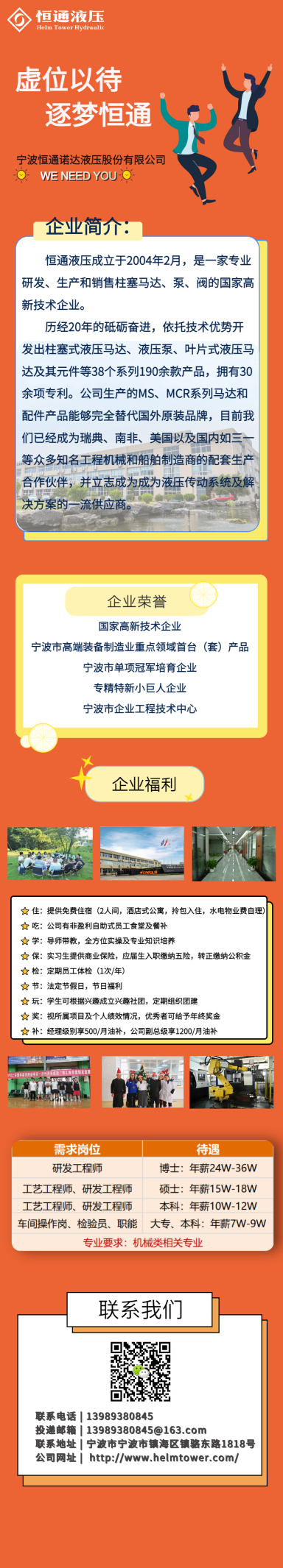 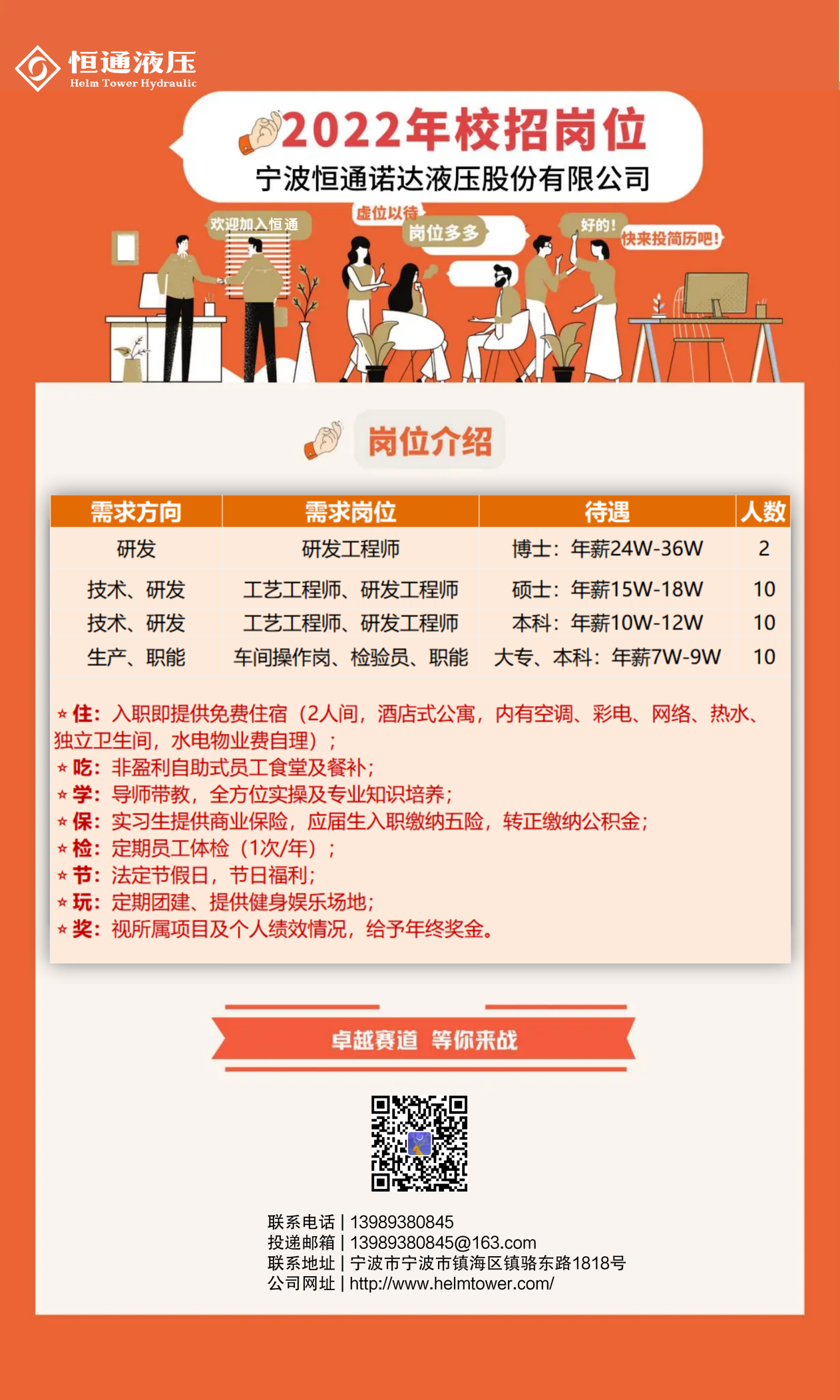 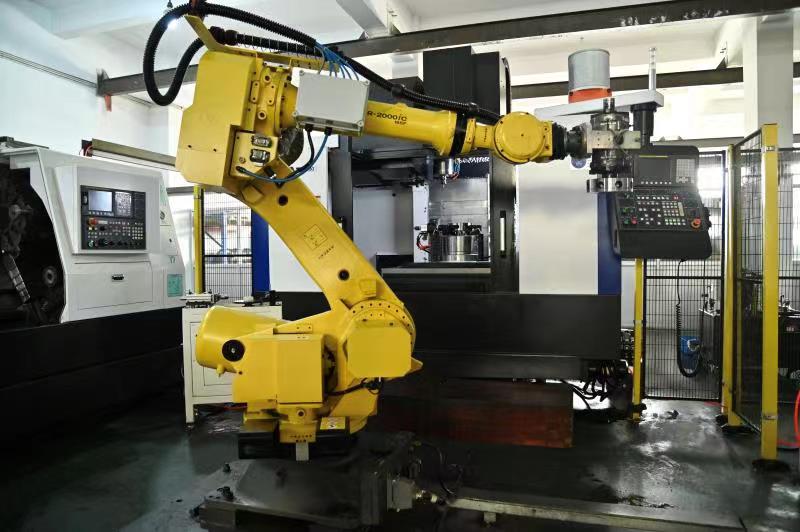 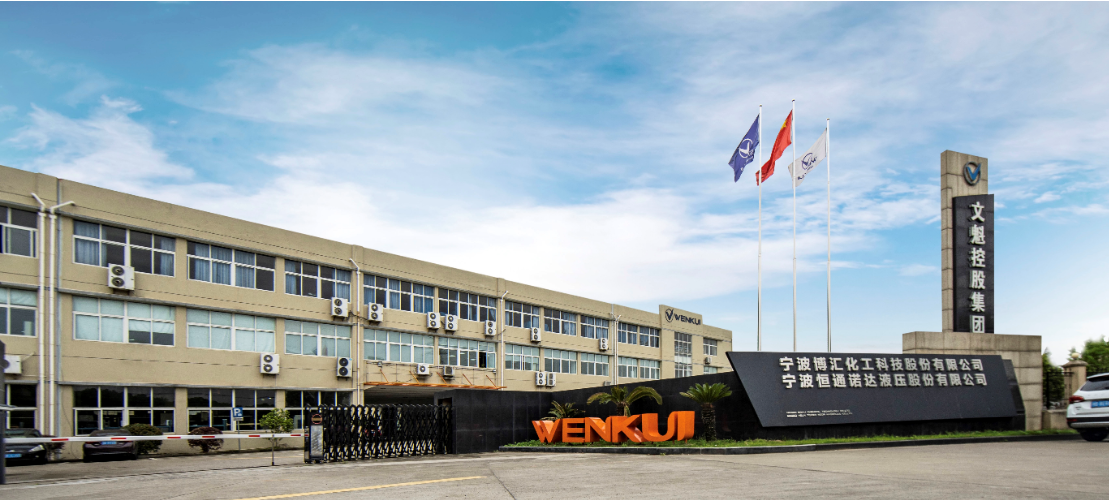 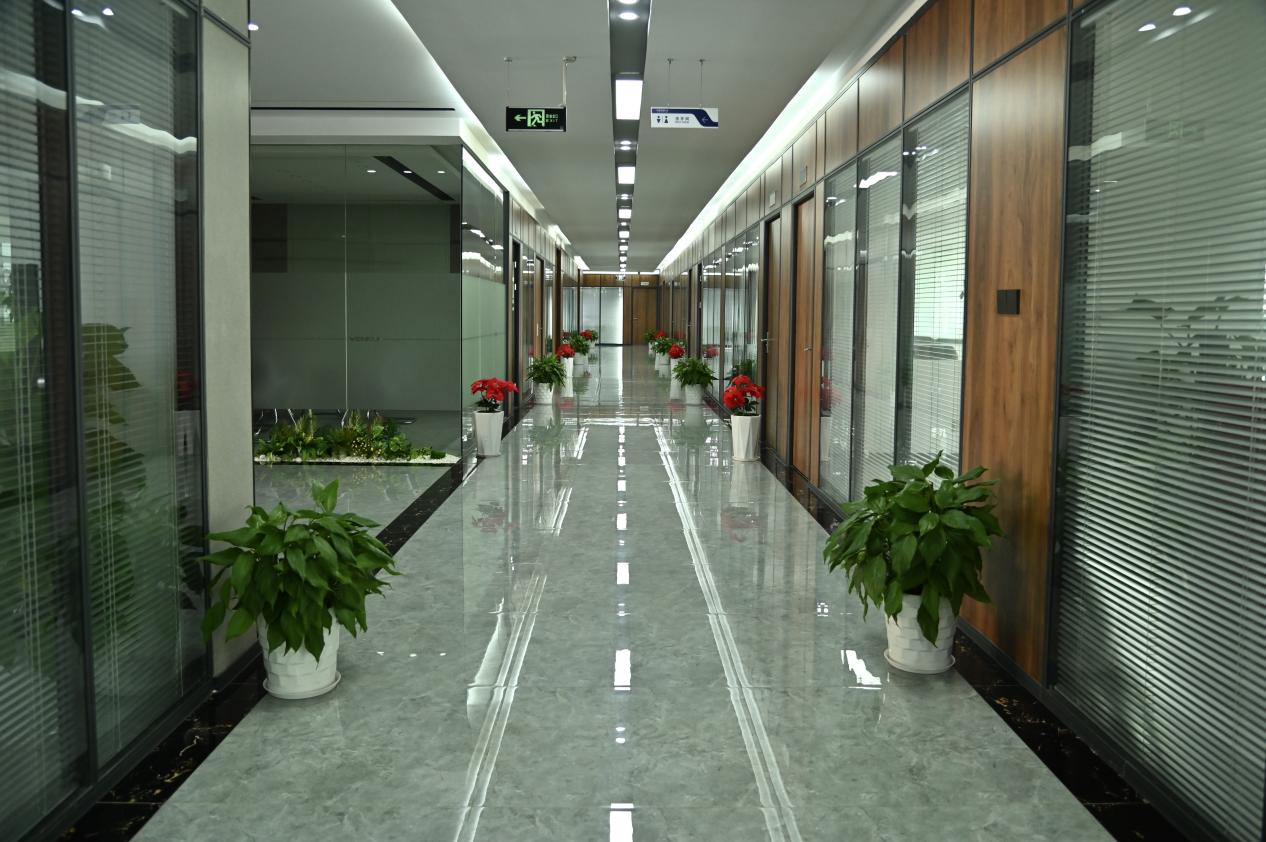 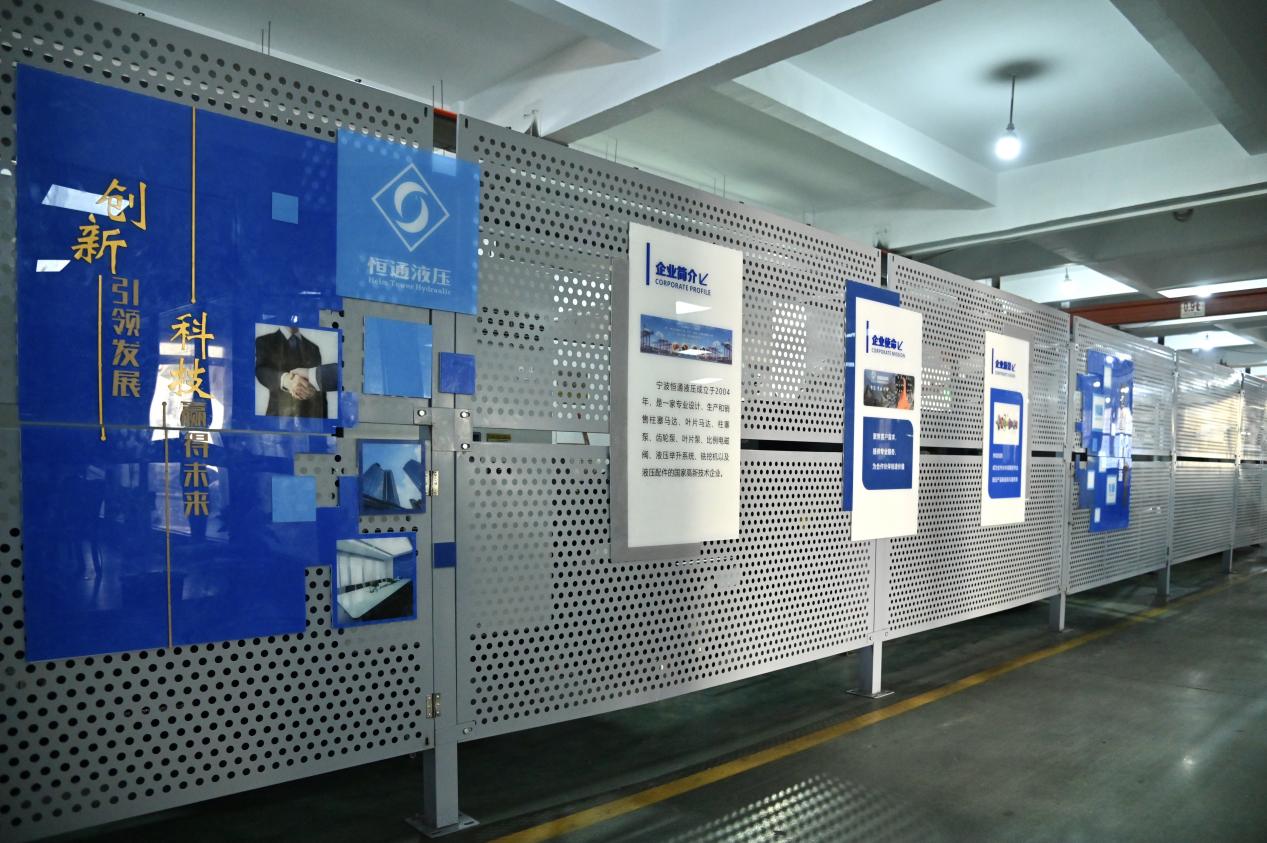 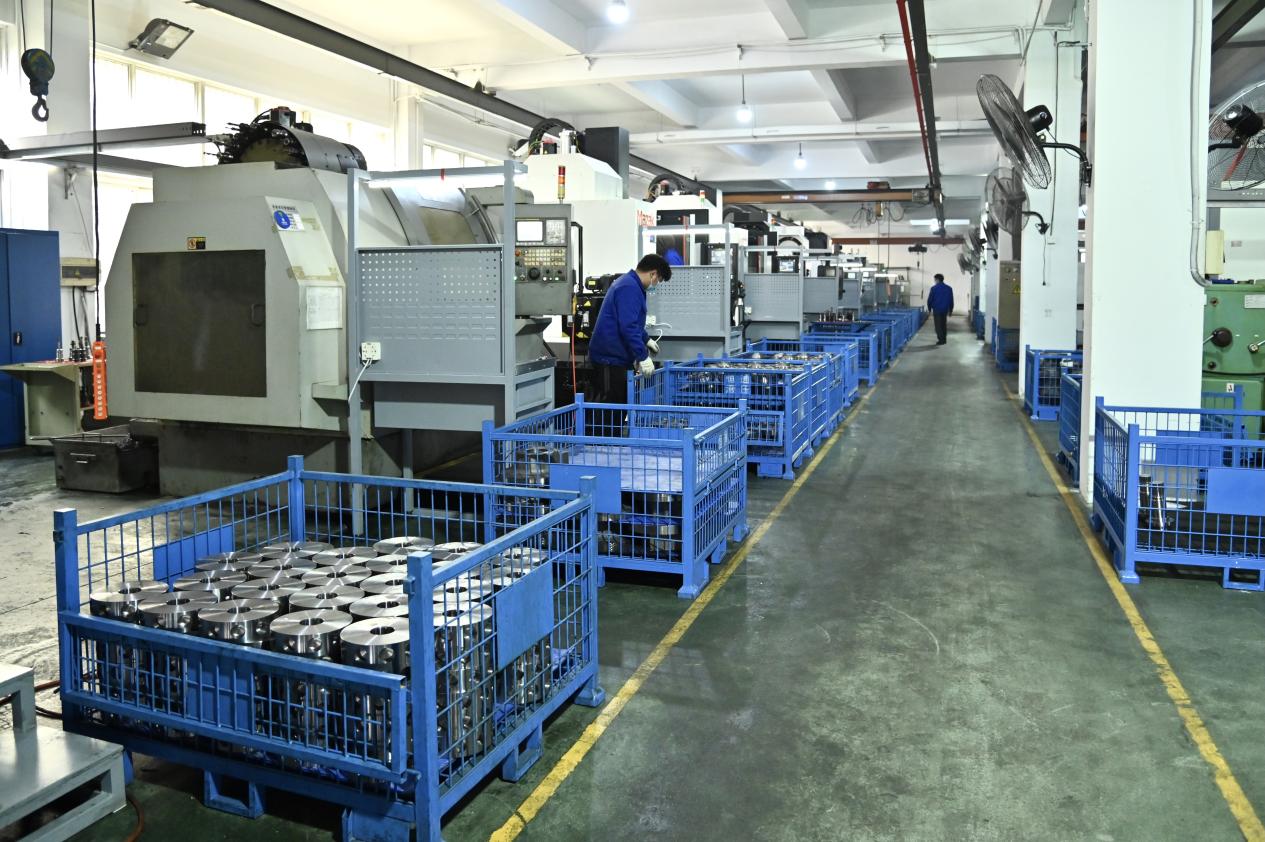 